МУК «Ртищевская межпоселенческая центральная библиотека»Методический отдел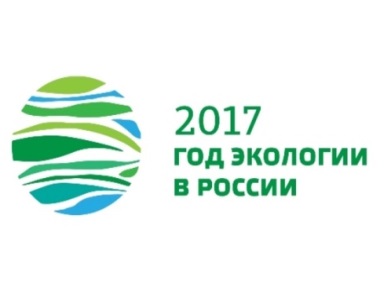 Экологическое просвещение населения в библиотекахМетодические рекомендации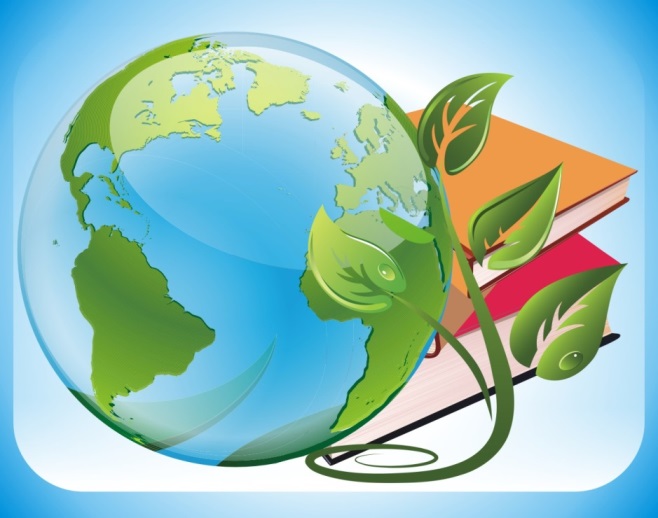 Ртищево 2017 2017 год в России - Год экологии и Год особо охраняемых природных территорий
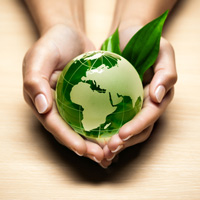 5 января 2016 года Президент РФ В. Путин подписал Указ о проведении в 2017 году в Российской Федерации Года экологии. Его проведение намечено в целях привлечения внимания общества к вопросам экологического развития России, сохранения биологического разнообразия и обеспечения экологической безопасности. 

Год экологии  организован по двум основным направлениям:развитие заповедной системы;экология в целом. 2017 год также объявлен Годом особо охраняемых природных территорий (Указ Президента РФ от 1 августа 2015 г. № 392 "О проведении в Российской Федерации Года особо охраняемых природных территорий"). Он приурочен к празднованию 100-летия создания первого в России государственного природного заповедника – Баргузинского. В настоящее время в систему федеральных ООПТ входит 103 государственных природных заповедника, 49 национальных парков и 64 государственных природных заказника.Экологическое просвещение в библиотеках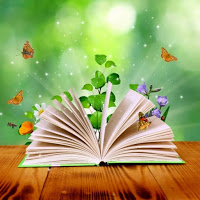 Экологическое воспитание, просвещение и образование - это большая, длительная и трудоемкая работа, в которой принимают участие учреждения системы образования и культуры, природоохранные структуры, общественные организации. Библиотекам в этом процессе отводится одна из ведущих ролей. В соответствии с Федеральным законом «Об охране окружающей среды» (2002 г.). в статье 71 и 74   библиотеки названы в числе других учреждений, входящих в систему всеобщего экологического образования, создаваемой в целях формирования экологической культуры и распространения экологических знаний.В понятие «экологическое просвещение» входит  распространение экологических знаний об экологической безопасности, здоровом образе жизни человека, информации о состоянии окружающей среды и об использовании природных ресурсов в целях формирования экологической культуры в обществе.  Деятельность по экологическому просвещению всегда актуальна; она может включать, в зависимости от статуса и специфики работы библиотеки, следующие направления:Экологическое просвещение населения, прежде всего молодежи, путем организаций массовых, групповых мероприятии;Совершенствование информационной работы;Активное содействие деятельности по охране окружающей среды органам государственной власти региона, общественным и иным некоммерческим объединениям, юридическим и физическим лицам;Установление новых контактов и совершенствование взаимодействия с другими учреждениями, ведущими деятельность в области охраны окружающей среды, образовательными учреждениями, учреждениями культуры, СМИ, участниками общественного экологического движения;Систематическое участие в конкретных практических акциях по охране природы;Изготовление печатно-рекламной продукции;Освещение работы в СМИ;Создание информационных продуктов по экологии и охране окружающей среды: тематические подборки материалов из периодических изданий по экологии, охране окружающей среды; экологические дайджесты – фрагменты текстов экологических документов, подобранные по определенным природоохранным темам и актуальным экологическим проблемам региона.       Формирование экологической культуры предполагает комплексный, системный подход, и методы библиотечной работы в этом направлении должны носить программный и системный характер.        Экологическая проблематика многоаспектна: это социальные, правовые, экономические, философские, биологические, краеведческие вопросы и т.д. Задача библиотек не только представить свои информационные возможности, но и раскрыть многозначность экологии как науки. Библиотеки выполняют задачи широкого информационного освещения экологических вопросов, новостей в сфере экологии, информирования об экологической ситуации в регионе, раскрытия фонда экологической литературы, организации культурно-просветительских и досуговых мероприятий (выставок, информационных часов, праздников, конкурсов, акций, выпуск печатной продукции и т.д.).В Год экологии можно успешно реализовать программы по экологическому просвещению населения, которые должны быть нацелены на привлечение внимания местного сообщества к экологическим проблемам региона, распространение экологической информации среди населения и формирование в обществе экологической культуры. Информационные мероприятия по экологическому просвещению:•	Круглые столы, форумы. •	Дни информации, Дни специалиста. •	Обзоры, выставки. •	Экологические занятия, конкурсы. •	Дни экологических знаний.        Можно организовывать Дни защиты от экологической опасности. Это не только активная работа по ознакомлению читателей с литературой, не только массовые мероприятия, но и  конкретные акции населения, исходя из местных условий и задач.              Экологические акции становятся традицией для библиотек, где от библиотечных методов переходят к активным действиям. Акции вносят реальный вклад в улучшение экологической обстановки.Это - экологические десанты, акции, рейды и экологические патрули:  «Чистая улица»,     «Чистый берег»,    «Чистый двор»,     «Лучшая защита - это забота»,   «Чистая земля - чистый двор»,     «Чистое село»,   «Самый лучший палисадник» и др. Акции и рейды будут тем более успешными, чем больше социальных партнеров подключится к ней.В библиотеках нужно создать любительские объединения или клубы: «Юный эколог», «Зеленый мир», «Природа – наш дом», «Родник», «Колокол» и др.        Привлечь внимание читателей различных категорий и возрастных групп к проблемам охраны окружающей среды и экологической опасности помогут циклы книжных выставок (разных типов и видов), просмотры литературы, стенды, плакаты, викторины «Знаете ли вы, что…?», «Внимание! Это актуально!», «Экологический колокол», «Экоглобус» и т.д.Воспитание любви к природе и красоте окружающего мира в библиотеке начинается с оформления ее интерьера.  Это может быть  - стенд «Природа – наш общий дом», на котором размещена подробная информация об экологической деятельности библиотеки;      уголок «Жить в согласии с природой», где представлен коллаж из книг, фотографии, иллюстрации; выставки книг и журналов «Дорога к заповеднику», «Россия: здоровье природы и людей», «Рекам и людям – чистую воду!», «Мир, окружающий нас, прекрасен»,·  «Мы – твои друзья, природа», «В объятиях родной природы».         Работа со справочно-библиографическим аппаратом по экологии остается одним из самых важных звеньев библиотечного дела: систематическая картотека статей с разделами экологической тематики со специальными разделами «Человек и охрана окружающей среды», «Природа и природные ресурсы», «Охрана природы».            Массовые мероприятия играют особую роль в экологической работе библиотеки: конкурсы рисунков, экологические уроки, турниры знатоков, обзоры.      Экологическое воспитание в библиотеках приобретает новые формы, усиливающие эмоциональное воздействие, поскольку сочетают в себе проблемы охраны природы, искусство и книгу. К примеру, конкурс рисунков «Мы за мир без химического оружия», конкурс стенгазет, фотоконкурсы и фотовыставки: «В мире цветов», «В родном краю», «Чистота и красота нашего села (города)», конкурс цветоводов «Рукотворная красота», мультимедиа-уроки «Сохраним нашу планету», фитобар и т.д.          Библиотека может выступить инициатором проведения небольших социологических исследований, организовать опрос населения, выяснить знания жителей по проблемам экологии, а также их отношение к решению местных актуальных задач. По результатам опроса или анкетирования целесообразно организовать встречу за «круглым столом»  «Экология – проблема ХХI века». Встреча будет интересной и полезной, если в ней будут участвовать представитель администрации поселка, медик, экономист, представитель санитарной службы.К встрече можно оформить просмотр литературы и мини-выставки, рассказывающие о том, что дает природа человеку:  выставка поделок из лесного материала, лекарственных растений, цветов, фруктов, овощей и т.д. Дополнением к раскрытию темы могут стать рисунки детей, цитаты о природе.          Выставка поделок из различных бытовых материалов, которые  могут послужить основой для создания игрушек, сувениров, поделок, декоративных ваз. Выставка книг и журналов  познакомит видами и жанрами прикладного творчества,  даст возможность освоить  азы мастерства.
    Ежегодно в третье воскресенье сентября в стране отмечается День работников  леса. Этому событию можно посвятить семейный экологический праздник «Все о лесе», который лучше провести непосредственно в лесу. В программе праздника необходимо всесторонне показать значение леса:   конкурс на знание пословиц, поговорок, песен, сказок, загадок о лесе и его обитателях,  викторина «Что вы знаете о лесе»; выставка изделий, поделок из лесного материала «Вторая жизнь дерева»; стенд-витрина «Дары леса», где будут представлены в натуральном виде грибы, ягоды, мед, витамины (шиповник, березовый сок), лекарственное сырье.             Можно провести праздник «Воронья каша», включающий экологический марафон на природе, театрализованную игру, развешивание кормушек, эко-прогулку.     Конкурс творческих работ «Бусы и браслеты из шкатулки лета» (поделки из природного материала могут быть самыми разнообразными: и сказочные герои, и различные животные, и даже целые сюжетные композиции).       Можно провести фотоконкурс или конкурс рисунков, конкурс плакатов «Из жизни деревьев» об удивительных свойствах некоторых деревьев, растущих на территории района или области. Интересной станет выставка репродукций картин русских и советских художников о лесе, и выставка произведений местных художников или большая  иллюстрированная выставка литературы. Например, «Из жизни зеленого мира», где представлены книги и материалы о заготовке, хранении и использовании лекарственных трав, ягод и грибов. Здесь же будет уместно поместить разнообразные рецепты приготовления блюд из лесных даров.         В преддверии такого праздника хорошо было бы провести месячник или субботник по очистке леса, посадке деревьев или какой-нибудь другой акции по защите зеленого друга. Подобные праздники можно посвятить воде, птицам и т.д.      Одним из направление по экологическому воспитанию станет и художественная литература. Тема «Человек и природа»  никогда не теряет своей актуальности. О проблемах взаимосвязи человека и природы говорили многие писатели прошлых веков и современности. Многие русские и зарубежные писатели, такие, как В. В. Бианки, К. Г Паустовский, И. С. Соколов-Микитов, Н. И. Сладков, М. М. Пришвин, Э. Э. Сетон-Томпсон, Д. М. Даррелл и  другие, посвятили свое творчество природе. Эти писатели в своих произведениях сумели описать ее во всем многообразии и неповторимости, поэтому их книги помогают проводить различные экологические уроки, обзоры книг, викторины, организовывать книжные выставки.        В русской литературе много поэтов, писателей, обладающих особым даром постижения природы в сложных взаимосвязях с душевным миром людей. Среди них А. Фет, А.С. Пушкин, Ф.Тютчев, С. Есенин, М. Пришвин, К. Паустовский, И. Бунин. Поднять интерес к творчеству этих писателей, к истокам их удивительного поэтического вдохновения, какой для них была русская природа, поможет литературно-поэтический час «Прекрасный мир природы», литературно-музыкальная гостиная «Прекрасное пленяет навсегда», где прозвучат отрывки из поэтических и музыкальных произведений, проза. При проведении следует использовать фоно-, видеозаписи, диафильмы, картины, диапозитивы, иллюстрации, на которых запечатлены места, где родились, жили и творили поэты и писатели, их любимые уголки природы.Юбилеи писателей 2017 года15 марта исполняется 80 лет со дня рождения В. Г. Распутина. Взаимосвязь природы с судьбой человека занимает в творчестве В.Г. Распутина определяющее место. Боль и тревога писателя за судьбу родного края с особенной силой выразились в его повести «Прощание с Матёрой», повести «Пожар» и др. произведениях29 мая – 125 лет со д. р. русского писателя И.С. Соколова-Микитова, книги которого − это богатый источник сведений об окружающем нас мире. Заядлый охотник и опытный  наблюдатель природы, Иван Сергеевич был прекрасным  рассказчиком. 31 мая исполняется 125 лет со дня рождения К. Г. Паустовского. Он открыл для читателей Мещеру – заповедный край между Рязанью и Владимиром. Паустовский утверждал новый идеал красоты – в обыкновенном, примелькавшемся, самом обыденном.        10 сентября  − 145 лет со д.р. русского писателя-путешественника, этнографа В.К. Арсеньева, автора книги «Дерсу Узала». Примерно 30 лет жизни потратил военный, учёный, философ, писатель и исследователь в одном лице - на исследование малоизученного в те времена, почти первозданного мира дикой природы Дальнего Востоку, благодаря чему он стал лучшим знатоком природных богатств этого края. 29 июля – 200 лет со д. р. всемирно известного русского художника-мариниста Айвазовского И.К., 25 января – 185 лет со д. р. выдающегося  русского художника-пейзажиста Шишкина И.И. Их работы можно широко использовать в работе по экологическому воспитанию.Формы работы по экологическому просвещениюБуклет «Колокола тревоги»; Выставка – обзор «Мир природы в русской литературе»;Выставка, посвященная Всемирному дню Земли «Пускай цветет планета наша!»; Выставка – совет «Я и моя любимица», конкурс фотографий «Ох, уж эти кошки»  к Всемирному Дню кошек;Игра- театрализация «Весенние цветы»;Игра-аукцион «Заглянем в царство природы»; Интеллектуальная игра «Сберечь земли очарованье»; Книжная выставка- хобби «Школа цветовода»; Конкурсная программа «Мы —  друзья планеты!»; Литературная игра-путешествие «Наш веселый экопоезд»;Литературная скамейка «В гармонии с природой»;Литературно-познавательная игра «Ключ к загадкам природы»; Слайд- композиция «Прекрасен мир, где мы живём»;Угадай-шоу "Кто в лесу живет и что в лесу растет", «Земли моей лицо живое»;Урок экологии «Лесные шорохи Юрия Дмитриева»;Час доброты «Мы в ответе за тех, кого приручили»;  Час интересных сообщений «Жили — были динозавры… и не только»;Час размышлений «Мы не гости на планете»;Час экологии «Родник моего детства»;Час экологических знаний «Листая страницы Красной книги», «Любить, ценить и охранять»;Эко – акция «Пусть свершится чудо, вновь красотой наполнится Земля»; «Чистота природы-чистота души», «Всем сердцем я с тобой, моё село!», «Зеленый друг», «Селу – прекрасный вид», «От чистой деревни – к чистой планете»;Эколого –познавательная игра «Улица Полезных насекомых»,  «Природы  заповедные  места»;      Эко – тропинка «Край родной, знакомый и загадочный»;Эковикторина «Берегите землю, берегите»; Экологический буклет «Войди в лес другом» (правила поведения на природе);Экологический конкурс «Грибные загадки»;Эколого - литературная игра     «Путешествие в Птицеград»;    Эколого-литературный час «Моя березовая Русь»;эко-просмотр «Моя семья и другие звери» - встречи с Д. Даррелом; Экоурок «По следам Красной Книги», «Природа просит помощи».Экологический календарь на 2017 год 2010-2020 - Десятилетие ООН, посвященное пустыням и борьбе с опустыниванием2011-2020 - Десятилетие биоразнообразияЯнварь11  — День заповедников и национальных парков России (с 1997г.) (100 лет со дня основания Баргузинского заповедника)29  – День мобилизации против угрозы ядерной войны (с 1985г.)Февраль1 – 9—  Дни памяти погибших защитников животных (с 2009г.)2– Всемирный день водно-болотных угодий (с 1997 г.)19  — Всемирный день защиты морских млекопитающих (День кита) (с 1986г.)27  – Международный день полярного медведя ( День белого медведя)Март1  – Всемирный день кошек 3  – Всемирный день дикой природы (с 2014 г.)14  — Международный день действий против плотин в защиту Рек, Воды и Жизни  (День рек) (с 1998г.)15 – Международный день защиты бельков (с 1986 г.)21  – Всемирный день Земли ( День весеннего равноденствия) (с 1971 г.)21  – Международный день лесов (с 1971 г.)22  – Всемирный день водных ресурсов (День воды) (с 1993 г.)22  – День Балтийского моря ( с 1986 г.)23 - Всемирный  метеорологический день и День работников Гидрометеорологической службы России (с 1961г.)Четвертая суббота — Час Земли		Апрель1  – День птиц ( с 1994 г.)4  – Всемирный день крысы (с 2003 г.)7  — Всемирный день охраны здоровья (день принятия Устава ВОЗ) (с 1948 г.)12 – образован природный парк «Гагаринский» ( 2007 г.)15  – День экологических знаний  (с 1996 г.)15 апреля – 5 июня – Общероссийские дни защиты от экологической опасности15 – Создан Национальный парк «Смоленское Поозерье» (с 1992г.)18 – Международный День охраны памятников и исторических мест (с 1984 г.)18 – 22 апреля – Марш парков (Дни заповедников и национальных парков) (с 1995 г.)19— День подснежника (с 1984г.) Операция  «Первоцвет» в России22  – Международный день Земли (с 2009 г.)24  – Всемирный день защиты лабораторных животных (с 1979 г.)26  — День памяти погибших в радиационных авариях  и катастрофах (с 1986г.)28  — День борьбы за права человека от химической опасности (День химической безопасности) (с 1997г.)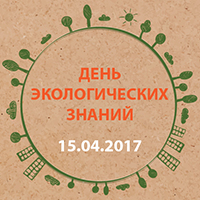 Внимание!В Год экологии Российская государственная библиотека для молодёжи и Государственная публичная научно-техническая библиотека России проводят акцию в формате единого дня действий «День экологических знаний», приуроченную к Международному дню экологических знаний 15 апреля. К участию в Акции приглашаются все библиотеки России, готовые отметить этот день проведением публичных эко-просветительских мероприятий. Разные форматы и возможности, аудитория и творческая энергия библиотекарей помогут в Год экологии продемонстрировать весь огромный потенциал библиотек России в экологическом просвещении.В рамках Акции пройдёт также Всероссийский конкурс на лучшее мероприятие.Май3  —  Всемирный день Солнца (с 1994г.)12  – День экологического образования (с 1994 г.)14  – Всероссийский день посадки леса (в 2017 г.) (с 2011 г.)13-14  — Всемирный день мигрирующих птиц ( с 1906 г.)15  — Международный день климата (с 1992г.)15 мая — 15 июня — Единые дни действий в защиту малых рек и водоемов (по инициативе Российской сети рек)20  — День Волги (с 2008 г.)22  – Международный день экологического разнообразия (с 2001 г.)23  – Всемирный день черепахи (с 2000 г.)26  – День снежного барса на Алтае (с 2010 г.)Июнь4 - (первое воскресенье)— Международный день очистки водоемов (с 1995 г.)5  — Всемирный день охраны окружающей среды (с 1972г.)5  — День эколога (с 2007г.)8  — Всемирный день океанов (с 1992г.)15  – Всемирный день ветра (с 2007 г.)15  – День создания юннатского движения в России (с 1918 г.)17  — Всемирный день борьбы с опустыниванием и засухами (с 1995 г.)20  – Всемирный день защиты слонов в зоопарках (с 2009 г.)21  — День кинологических подразделений МВД России (День кинолога)21 – Международный день цветка27 июня — Всемирный день рыболовства (с 1985 г.)Июль4  — Международный день дельфинов-пленников (с 2007 г.)10  — День действий против рыбной ловли в России (с 2003 г.)23  – Всемирный день китов и дельфинов (с 1986 г.)29  – Международный день тигра (с 2010 г.)Август6  — Всемирный день борьбы за запрещение ядерного оружия (День Хиросимы)19 августа ( третья суббота) – Всемирный день бездомных животных (с 1992 г.)26 – 27 (последние выходные) — Международная ночь летучих мышей31  — Лошадиный праздник. 31 августа православная церковь отмечает память мучеников Флора и Лавра, которые считались покровителями лошадей, поэтому в народном календаре их день назывался Конский (Лошадиный) праздник.Сентябрь10 - (второе воскресенье) — Всемирный день журавля (с 2002 г.)10 - (второе воскресенье) – День Байкала (с 2008 г.)11  — День рождения Всемирного фонда дикой природы — WWF (1961 г.)15— День рождения международной экологической организации «Гринпис» (1971 г.)Третье воскресенье - День работников леса, Российский День леса (с 1980г.)16 – Международный день охраны озонового слоя (с 1994 г.)21 – 27 – Всемирная акция «Очистим планету от мусора» (с 1993 г.) 22 – Всемирный день без автомобиля. Европейский день пешеходов (с 1998г.)22  – Всемирный день защиты слонов24 сентября (четвертое воскресенье) – День амурского тигра и леопарда (с 2000 г.)24 сентября (последнее воскресенье) – Всемирный день моря (с 1978 г.) 27 - Всемирный день туризма (с 1979г.)ОктябрьПервые выходные октября - Международные дни наблюдения птиц1 - Всемирный вегетарианский день (с 1977г.)2 —  Всемирный день сельскохозяйственных животных4  – Всемирный день защиты животных (с 1931 г.) (в России с 2000г.)5  — День образования Международного союза охраны природы (с 1990 г. — Всемирный союз охраны природы)6  — Всемирный день охраны мест обитания (с 1979 г.)11 -  (вторая среда) — Международный день по уменьшению опасности стихийных бедствий (с1999 г.)14  — День работников государственных природных заповедников (с 1999 г.)16  – Всемирный день хлеба (с 2006 г.)26  (четвертый четверг)– Международный день без бумаги31  – Международный день Черного моря (с1996 г.)Ноябрь1  — День образования Российского экологического союза6 — Международный день предотвращения эксплуатации окружающей среды во время войны и вооруженных конфликтов (с 2001 г.)9 - День антиядерных акций11  — Международный день энергосбережения (с 2008 г.)12  — Синичкин день (Исконно русский праздник — День встречи зимующих птиц)15  — День вторичной переработки (с 1997 г.)24  — День моржа (с 2008 г.)29  — День образования Всероссийского общества охраны природы (ВООП) в 1924 г.30  — Всемирный день домашних животных (с 1931 г.)Декабрь3  — Международный день борьбы с пестицидами (с 1984 г.)10  – Международный день прав животных (с 1998 г.)11  — Международный день гор (с 2003 г.)15  — День образования организации ООН по охране окружающей среды (ЮНЕП) (1972)29— Международный день сохранения биоразнообразия (с 1993 г.)ИсточникиСайт  «Экокультура» (http://www.ecoculture.ru/ecoeducation/work/experience.php ) ИнтернетресурсыСоставитель: Г.В.Земскова, зав. методическим отделомОтветственный за выпуск: Т.Ф.Ульянова, директор МУК «РМЦБ»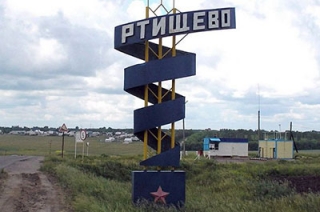 Адрес: г. Ртищево, ул. А. Громова, 5Телефон: 8(84540) 4-11-64Факс: 8(84540) 4-11-64